Suppl Figure C – Functional Transformation of Time Used in Growth Modeling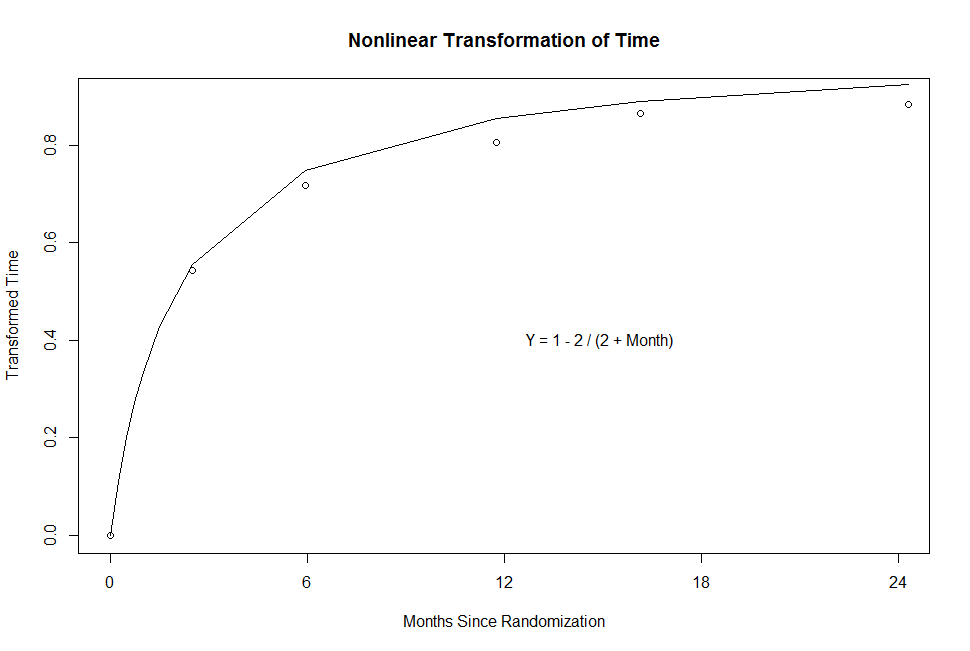 